22.06.20ВремяМероприятие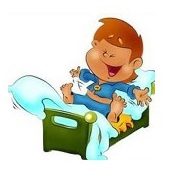 9.00-9.10Подъем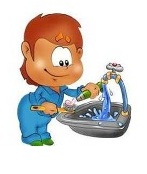 9.10-9.20Личная гигиена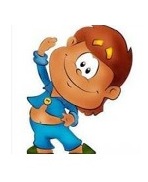 9.20-9.30Утренняя зарядкаhttps://www.youtube.com/watch?v=ny4J7WAxEvA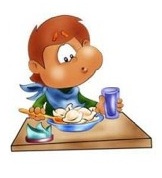 9.30-10.00Завтрак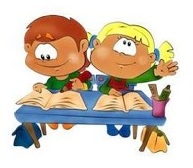 10.00-10.50Мои домашние животные.https://uchitelya.com/okruzhayuschiy-mir/89339-prezentaciya-moi-domashnie-pitomcy-1-klass.html 1.Пройти по ссылке.2.Сделать фото домашних питомцев.Фотоотчет 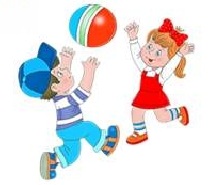 10.50-11.00Динамическая паузаhttps://www.youtube.com/watch?v=j72J9C3sGjg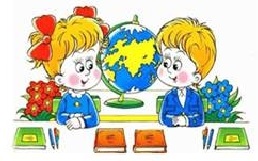 11.00-11.50«Население Самарской области и его занятия».1.Пройти по ссылке: https://ppt4web.ru/ (посмотреть презентацию)2. Нарисовать старинный костюм.Фотоотчет 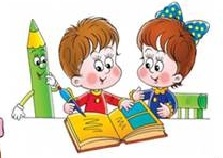 11.50-12.00Отчет о проделанной работе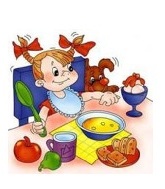 12.00-12.30Обед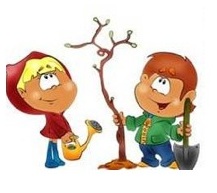 12.30-13.30Online-активности